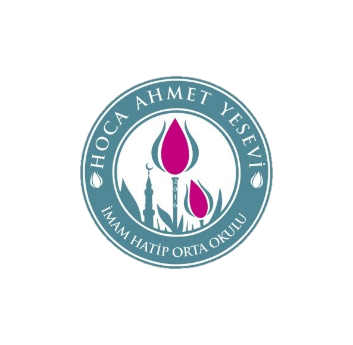 HOCA AHMET YESEVİ İMAM HATİP ORTAOKULU 2023 / 2024 EĞİTİM ÖĞRETİM YILI DÖNEM 2. YAZILI KONU SORU DAĞILIM SENARYOLARINot: Seçmeli derslerin senaryoları ilgili öğretmenler tarafından hazırlanıp sınıf gruplarında duyurulacaktır. Temel Eğitim senaryolarının detaylarına aşağıdaki internet adresinden ulaşabilirsiniz.https://karabukodm.meb.gov.tr/www/konu-soru-dagilim-tablolari-guncellenerek-yayimlanmistir/icerik/123İbrahim SEZEROkul MüdürüDERSİN ADISENARYO NOSENARYO NOSENARYO NOSENARYO NODERSİN ADISINIFLARSINIFLARSINIFLARSINIFLARDERSİN ADI5678TÜRKÇE1-12MATEMATİK3-13FEN BİLİMLERİ1411SOSYAL BİLGİLER122-T.C. İNKILAP TARİHİ VE ATATÜRKÇÜLÜK---2İNGİLİZCE2121SEÇMELİ İNGİLİZCE11--ARAPÇA1111PEYGAMBERİMİZİN HAYATI2122DİN KÜLTÜRÜ VE AHLAK BİLGİSİ2434TEMEL DİNİ BİLGİLER-11-